                                 проєкт Людмили Шолом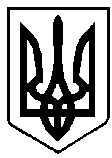 ВАРАСЬКА МІСЬКА РАДАВИКОНАВЧИЙ КОМІТЕТВАРАСЬКОЇ МІСЬКОЇ РАДИР І Ш Е Н Н Я29 липня 2022 року							№ 240-ПРВ-22-7111Про утворення комісії для комплексного визначення ступеня індивідуальних потреб особи, яка потребує надання соціальних послуг та затвердження Положення про неїЗ метою забезпечення здійснення виплати компенсації фізичним особам, які надають соціальні послуги з догляду на непрофесійній основі, відповідно до Закону України «Про соціальні послуги», постанови Кабінету Міністрів України від 23 вересня 2020 року №859 «Деякі питання призначення і виплати компенсації фізичним особам, які надають соціальні послуги з догляду на непрофесійній основі», керуючись статтею 34, 40, частиною шостою статті 59 Закону України «Про місцеве самоврядування в Україні», виконавчий комітет Вараської міської радиВ И Р І Ш И В:Утворити комісію для комплексного визначення ступеня індивідуальних потреб особи, яка потребує надання соціальних послуг №7110-КО-03 (додаток 1).Затвердити Положення про комісію для комплексного визначення ступеня індивідуальних потреб особи, яка потребує надання соціальних послуг №7110-П-02 (додаток 2).Контроль за виконанням даного рішення покласти на заступника міського голови з питань діяльності виконавчих органів ради Хондоку Р. В.Міський голова							Олександр МЕНЗУЛ